«Большой – маленький»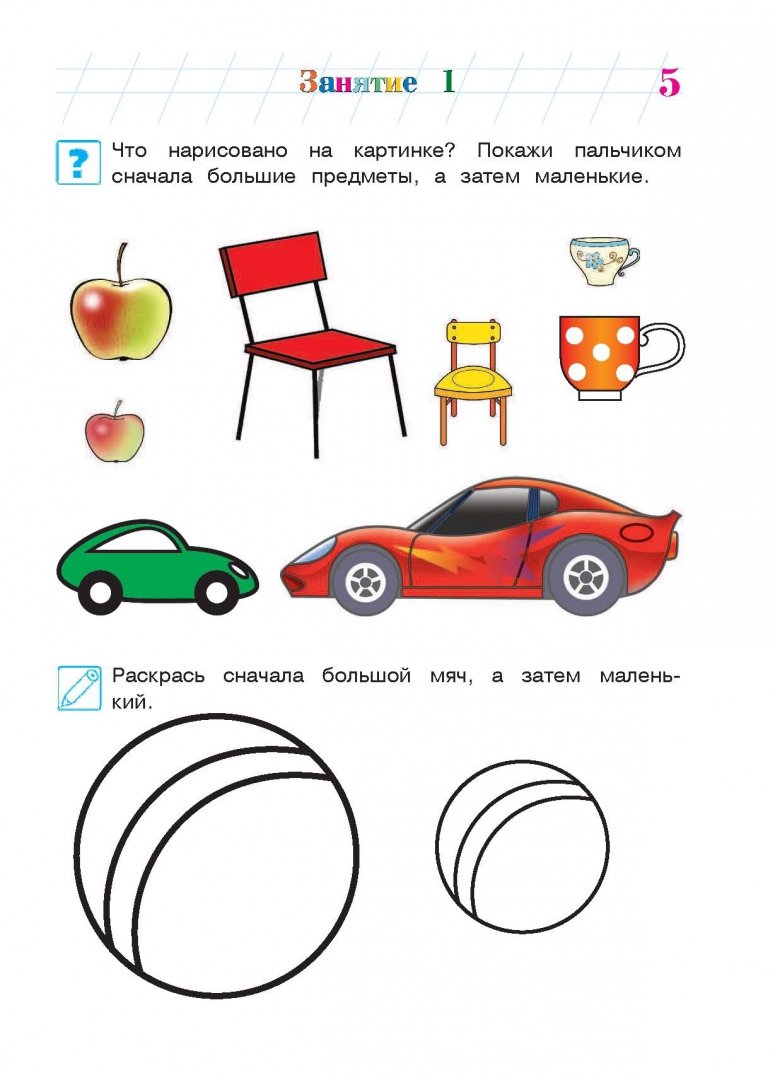 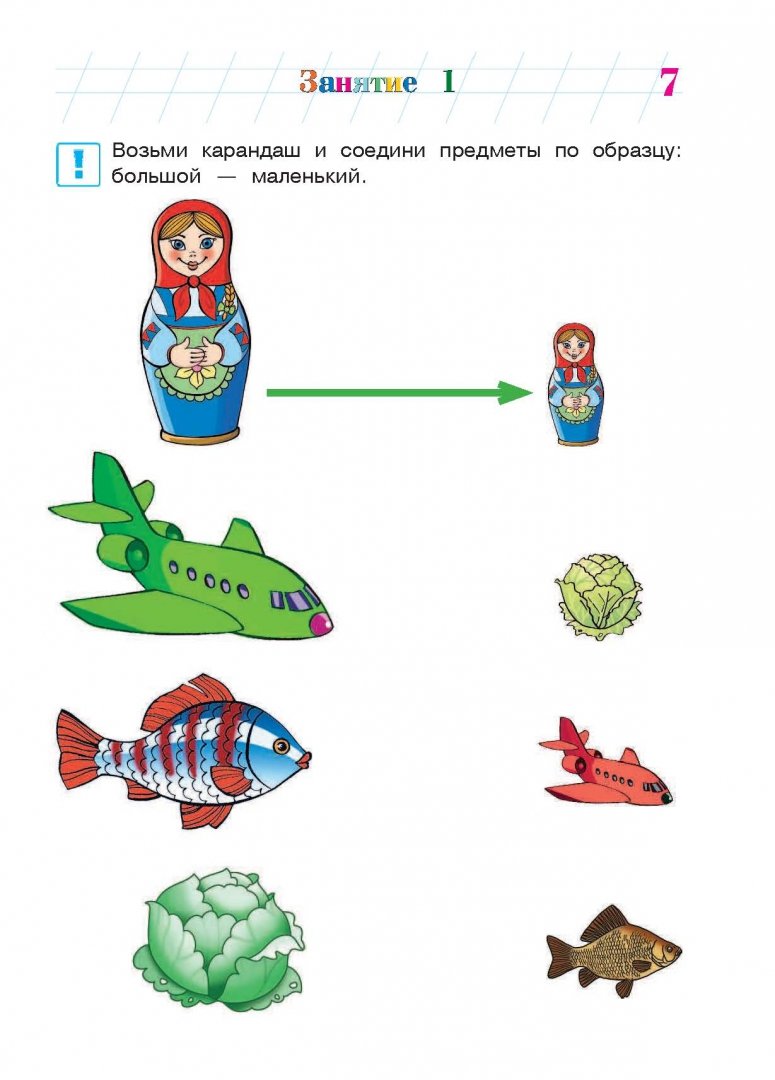 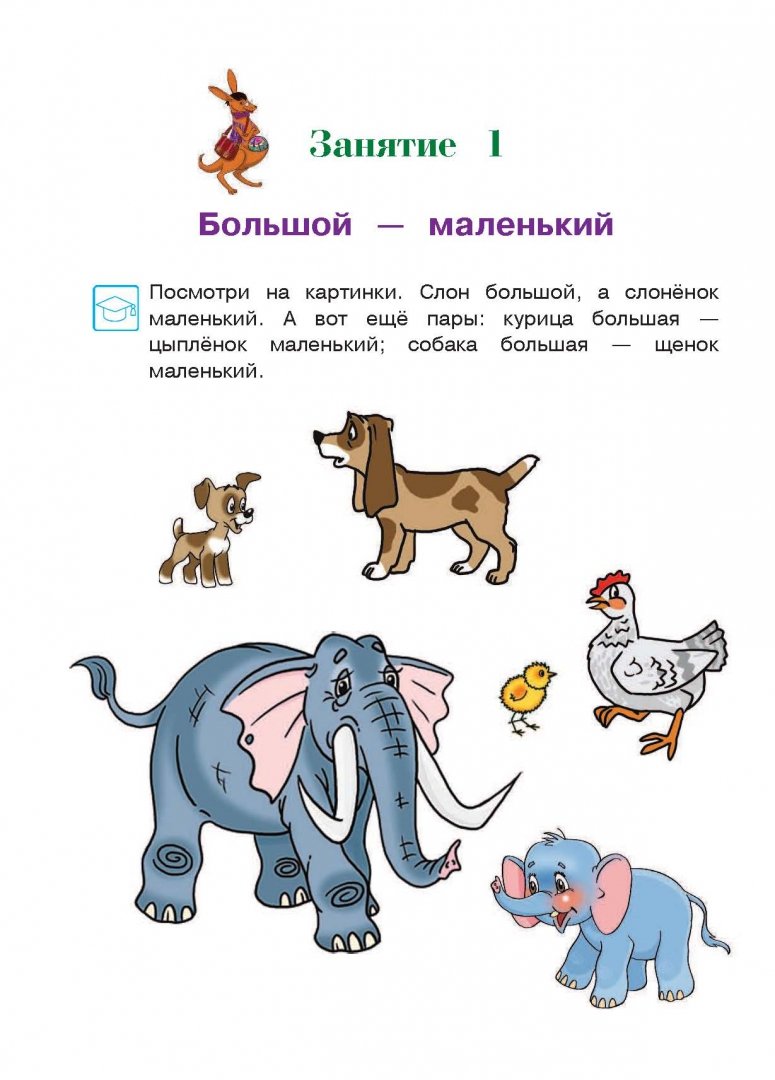 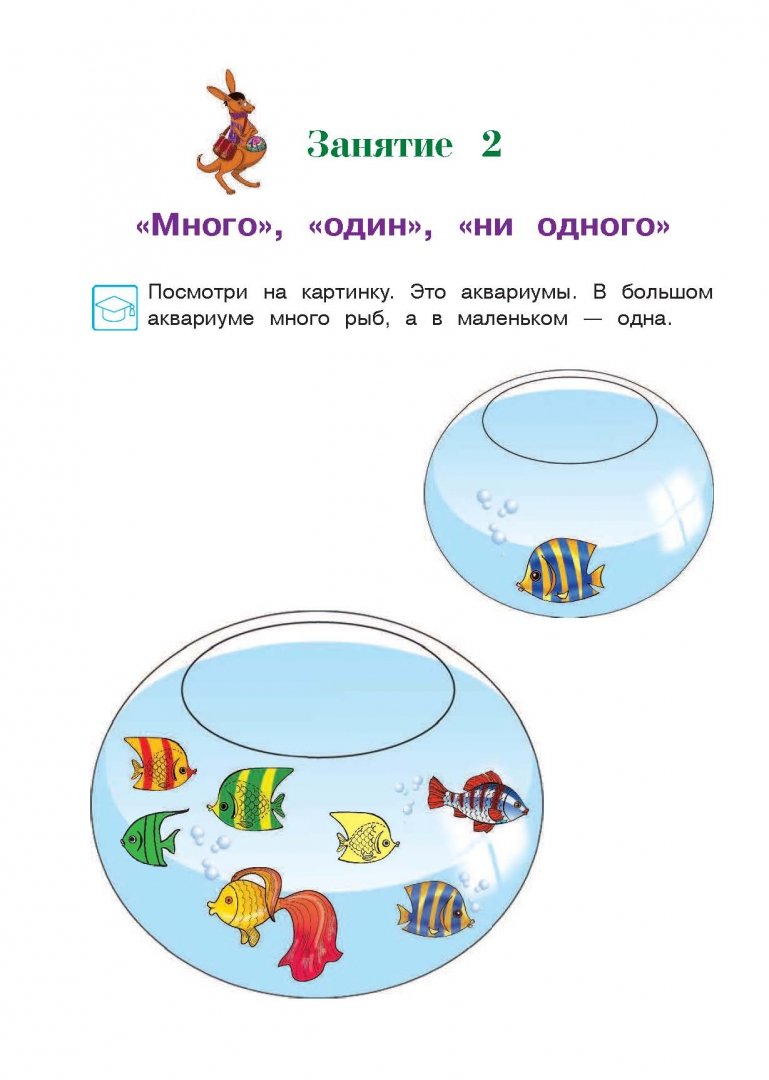 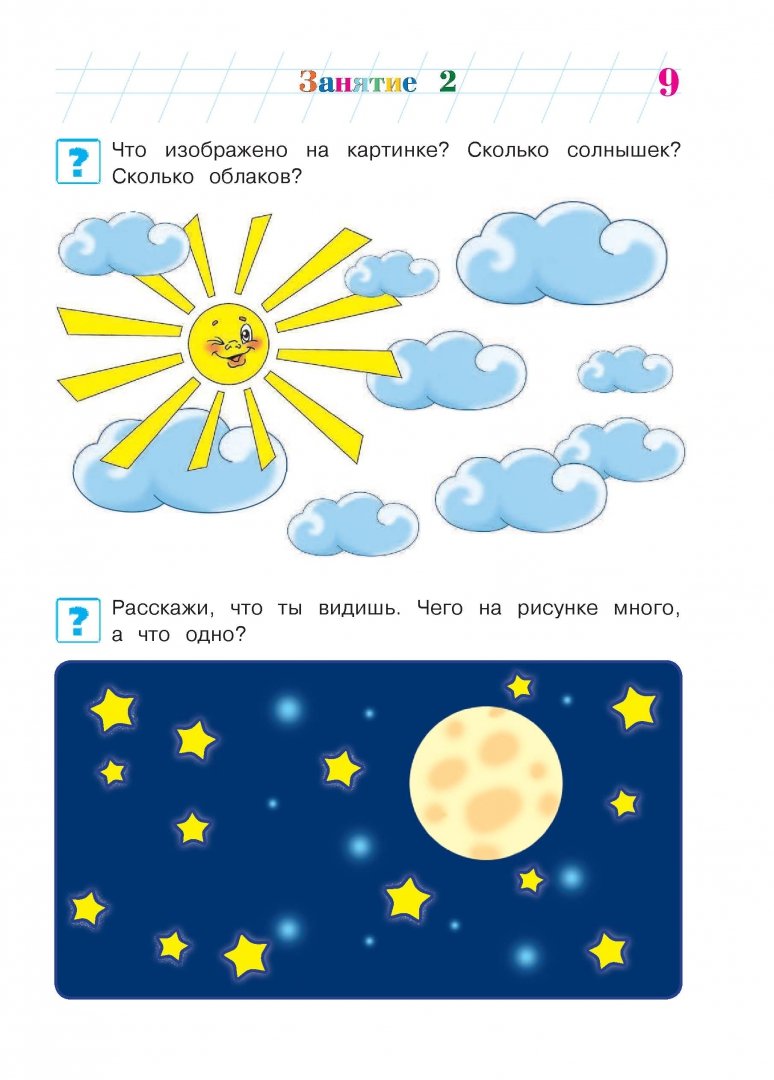 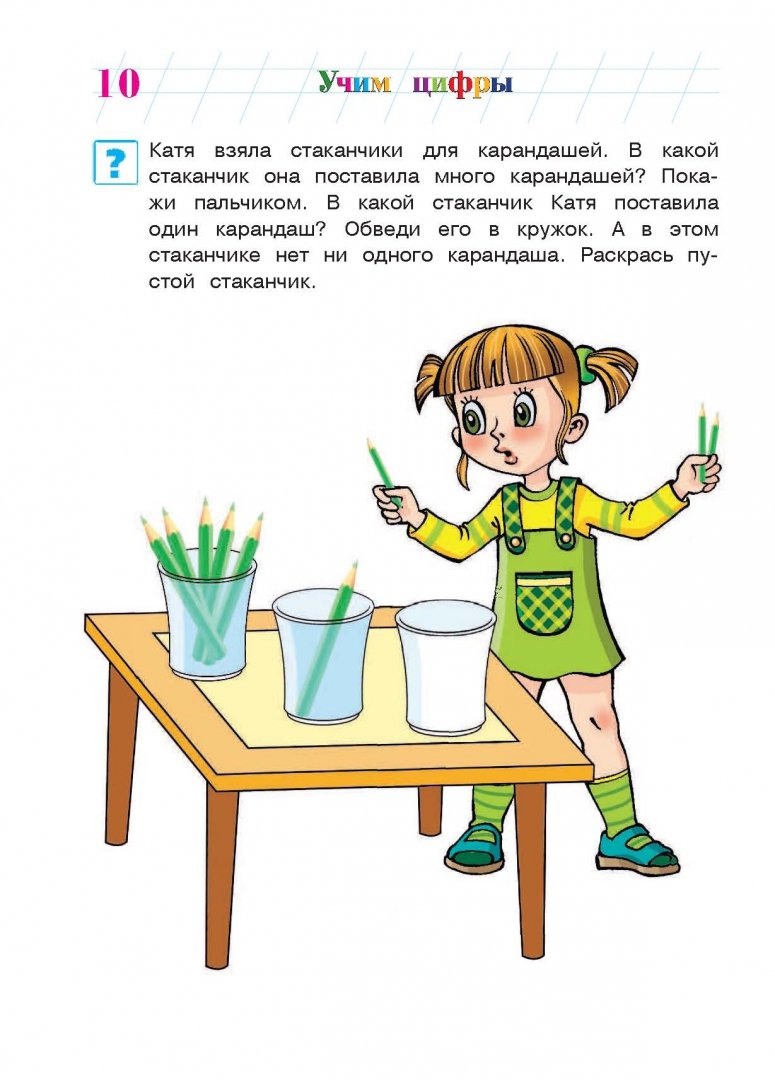 